1. Выберите подходящую для вас 
версию программы SuperNova 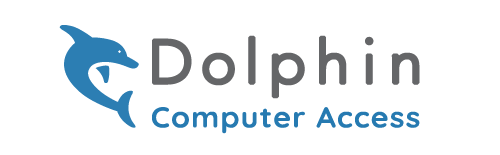 
2. Выберите подходящий вам вариант 
лицензии на программу SuperNova Персональная лицензиядля установки программы на принадлежащие вам ПКВозможность выбора необходимой версии программыИсключительно однопользовательская лицензияВозможность активации программы максимально на 3-х персональных устройствахКорпоративная лицензиядля установки программы на компьютеры, принадлежащие вашему предприятию или организацииОбеспечьте доступность программных решений SuperNova для экранного увеличения, синтеза речи и озвучивания содержимого экрана на любом количестве рабочих станций или серверов.Выберите вариант лицензии, который лучше всего подходит для вашей организации:SuperNova Magnifier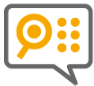 SuperNova Magnifier 
& Speech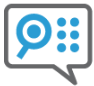 Снижение зрительного напряжения и общего утомленияУвеличение окна любых компьютерных приложенийВозможность выбора простых для восприятия и хорошо различимых цветовОтображение текста крупным шрифтом, что повышает его четкость и разборчивостьПростота управления как с помощью мыши, так и с помощью сенсорного экранаВозможность подключения веб-камеры через USB-порт для просмотра печатных документовПоддержка использования нескольких мониторовВ комплект ПО входит программа EasyReader для работы с онлайн-библиотекамиБесплатное обновление в течение первого года использования программы 30-дневный бесплатный пробный периодБесплатное онлайн-обучениеВсе функции версии SuperNova Magnifier, а также:Возможность включения и отключения скринридера по мере необходимостиФункция озвучивания текста на экране реалистично звучащими человеческими голосамиОзвучивание текстового содержимого веб-страниц, электронных писем и документовВозможность подключения веб-камеры через USB-порт для сканирования и озвучивания содержимого плоскопечатных писем и документовВозможность выбора голоса синтезатора и скорости чтения30-дневный бесплатный пробный периодБесплатное онлайн-обучениеSuperNova Magnifier 
& Screen Reader 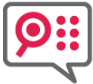 Dolphin ScreenReader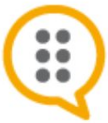 Все функции версии SuperNova Magnifier & Speech, а также:Полнофункциональный скринридер: озвучивание и описание элементов управления в окне программы, например, полос прокрутки, слайдеров, чекбоксов, менюБыстрая навигация по экрану с помощью клавиатурыВыявление и озвучивание пунктуационных и орфографических ошибок, ошибок форматирования и изменений на экранеПоддержка дисплея БрайляПолный диапазон опций для поддержки пользователей с изменяющимися или дегенеративными заболеваниями органов зрения30-дневный бесплатный пробный периодБесплатное онлайн-обучениеПолнофункциональный скринридер: озвучивание и описание элементов управления в окне программы, например, полос прокрутки, слайдеров, чекбоксов и менюБыстрая навигация по экрану с помощью клавиатурыВыявление и озвучивание пунктуационных и орфографических ошибок, ошибок форматирования и изменений на экранеСканирование и озвучивание содержимого печатных документов, PDF-файлов и цифровых изображений, содержащих текстЗатемнение экрана для обеспечения приватностиПоддержка дисплеев Брайля, в том числе функций ввода информацииФункция выделения элементов на экране с возможностью пользовательской настройки30-дневный бесплатный пробный период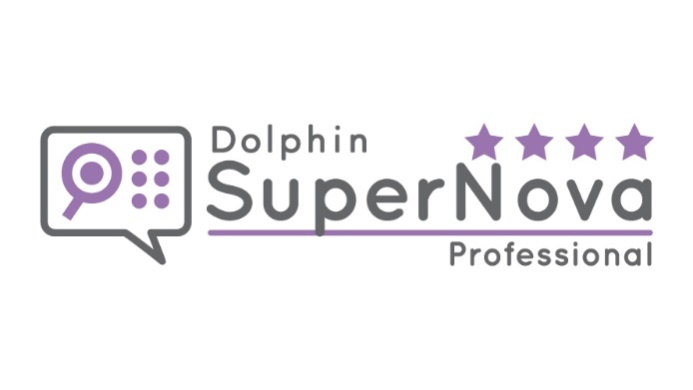 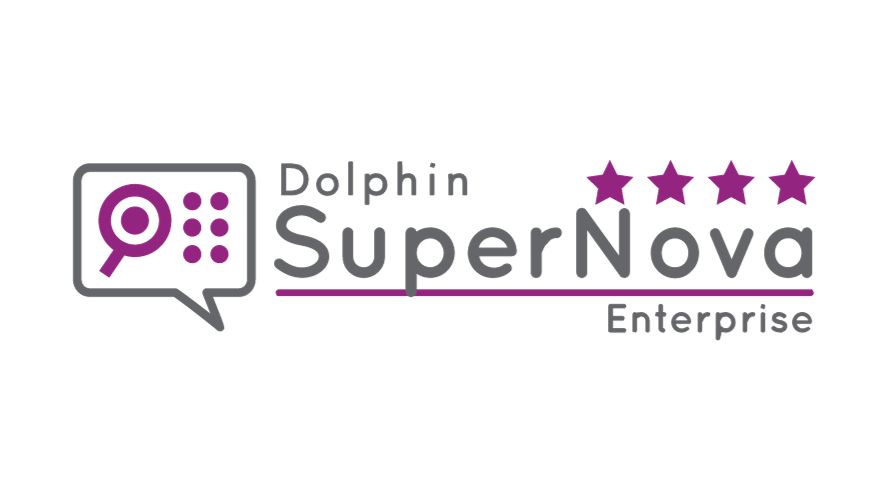 Лицензия для вашего предприятия или организацииОплата по количеству пользователей, а не устройств Наличие многопользовательских лицензийКомплект ПО включает в себя все версии программы SuperNova: Magnifier, Magnifier & Speech и Magnifier & Screen ReaderВозможность установки на локальные устройстваУправление активацией программы на устройствахРаспространение программы в локальных сетях с помощью инсталляционных MSI-пакетовЛицензия для вашего предприятия или организацииОплата по количеству пользователей, а не устройств Наличие многопользовательских лицензийВозможность установки на локальные, виртуальные или удаленные устройстваИнсталляционные MSI-пакеты для всех версий программы SuperNovaВозможность развертывания в рамках всей организации или на всей территории предприятияГибкая лицензия для автоматической установки программыСертификация Citrix Ready®